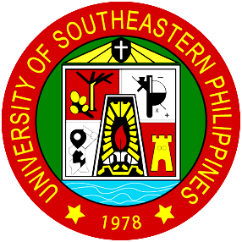 University of Southeastern PhilippinesCollege of EngineeringPRE-REGISTRATION FORMNAME: ________________________________                    ID NO.: ____________________COURSE: _____________________________                     MAJOR: ___________________CHECK THE BOX TO INDICATE THE TYPE OF STUDENT:NON- PAYING STUDENT (Students who avail the free tuition and other benefits under RA 10931 and commit to comply with the return service under the act.)PAYING STUDENT (student who voluntarily opt out of the free higher education provision.            PAYING STUDENT (18 yrs. Old and above)            PAYING STUDENT (17 YRS. Old below)	I hereby declare that, as a parent of minor, I am fully aware of the Republic Act 10931 (Universal Access to Quality Tertiary Education of 2017) and all the privileges and responsibilities accorded and mandated to my child under this Act. However, my child voluntarily opts out of the free higher education provision. Thus, I hereby agree that my child shall waive all the benefits for the ______ Semester of the School Year _____________ for the reason that we are capable of paying for his/her tuition and other related school fees.________________________________________				_________________Signature over Printed Name of Parent/Guardian 					Date 							Approved by:_______________________________________		_____________________________________	Student Signature 				Signature over Printed Name of Head/Adviser Date Signed: ____________________________		Date Signed: __________________________Student Mobile Number _____________________	Student email address: ___________________________SEMESTERSCHOOL YEARSEXTYPESCHOLARSHIP[  ] 1st  SEM[  ] 2nd SEM[  ] OFF SEM 20___ - 20_____[  ] MALE[  ] FEMALE [  ] OLD STUDENT [  ] NEW STUDENT [  ] TRANSFEREE Subject IDSubject DescriptionUnitsDaysTimeRoom